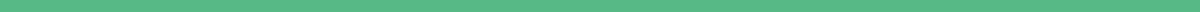 Your Company123 Your StreetYour City, ST 12345(123) 456-7890Welcome to Company NameWe’re so glad to have you join the team! This guide is meant to provide team specific information to help you get off to a great and productive start. WHO WE AREOur missionLorem ipsum dolor sit amet, consectetuer adipiscing elit, sed diam nonummy nibh euismod tincidunt ut laoreet dolore magna aliquam erat.The teamLorem ipsum dolor sit amet, consectetuer adipiscing elit, sed diam nonummy nibh euismod tincidunt ut laoreet dolore magna aliquam erat.PRODUCT & PROCESSProject ProcessLorem ipsum dolor sit amet, consectetuer adipiscing elit, sed diam nonummy nibh euismod tincidunt ut laoreet dolore magna aliquam erat.Weekly MeetingsLorem ipsum dolor sit amet, consectetuer adipiscing elit, sed diam nonummy nibh euismod tincidunt ut laoreet dolore magna aliquam erat.ONBOARDING TASKLISTWeek 1Lorem ipsum dolor sit ametConsectetuer adipiscing elitWeek 2Lorem ipsum dolor sit ametConsectetuer adipiscing elitRESOURCESMailing listsLorem ipsum dolor sit amet, consectetuer adipiscing elit.Lorem ipsumDolor sit ametGlossary of termsLorem ipsum dolor sit amet, consectetuer adipiscing elit, sed diam nonummy nibh euismod tincidunt ut laoreet dolore magna aliquam erat.Get to know your team and explore the office! Here are some fun activities you can schedule with your teammates to get to know them better.